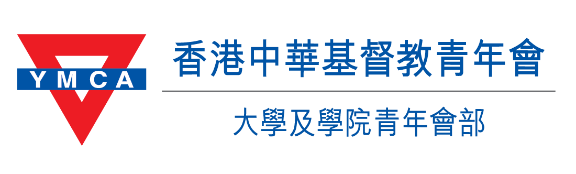 「Cre’Act for So’ Good」 社創比賽 項目計劃書隊長資料項目詳情財務預算此項目有否成功申請其他資助/獎項?		 有，請說明其獎項及/或資助金額：_____________________________________	 否－完－姓名：_______________學生編號：_______________所屬院校：______________項目名稱申請項目是否未曾開展或開展不多於兩年?□是   □不是申請項目是否未曾開展或開展不多於兩年?□是   □不是項目所關注社群或議題可選多於一項可選多於一項項目所關注社群或議題服務對象主題項目所關注社群或議題□ 兒童及青少年□貧窮項目所關注社群或議題□ 少數族裔□社區共融項目所關注社群或議題□ 特殊學習需要人士□環保及可持續發展項目所關注社群或議題長者項目所關注社群或議題復康和聽障人士摘要(上限 200 字)理念及目標項目內容推行時間表社會效益項目可行性及可持續性評估方法（需包含短期、中期及長期成效指標）收入收入支出支出支出項目港幣項目港幣擬向本機構資助額（港幣）例：服務收入$8,000例：宣傳費$5,000$2,000虧損$0盈餘$3,000總額$8,000總額$6,000$2,000